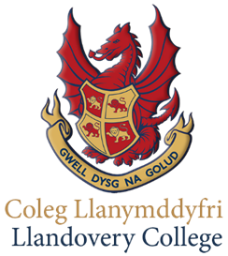 Teacher of MathematicsLlandovery College is one of the leading independent educational establishments in Wales. Comprising a nursery school, prep school and senior school, our ethos is driven by pride, passion and performance. Our values are compassion, tolerance, kindness, integrity, generosity of spirit combined with a commitment to service and academic excellence.Mathematics sits within the MET (Mathematics, Enterprise and Technology) Faculty, which is dynamic and forward looking, with an emphasis on continuing professional development.We welcome applications from teachers at all stages of their career. The successful candidate will be a confident mathematician, ideally with ability to teach A level and Further Mathematics.Staff are expected to be committed to raising standards for all pupils and to be forward thinking and pro-active in identifying key trends, responding to the inherent changes required in the delivery of Music education. The successful applicant will report to the Faculty Lead. An interest in contributing to our boarding provision would be welcomed, but not essential.What we can offer you:As well as offering a competitive salary in line with Llandovery pay scales, staff concession on academic fees, TPS Pension, and the support of a dedicated and committed staff team, we can also offer you the opportunity to further develop your skills and talents with us. The role will require a hard-working, enthusiastic individual who will be able to easily fit into a friendly and supportive team of talented and committed teachers who are focused and well organised.Llandovery College is an equal opportunities employer, we value diversity and are strongly committed to providing equal employment opportunities for all employees and all applications for employment. Equal opportunities are the only acceptable way to conduct business and we believe that the more inclusive our environments are, the better our work will be.Please complete an application form and return with a covering letter to Miss Anna Sandford, the Deputy Warden, deputywarden@llandoverycollege.comClosing dates for applications: 2 March, 2020Llandovery College is committed to safeguarding and promoting the welfare of children and young people and expects all staff and volunteers to share this commitment.This appointment will be conditional on successful pre-employment and enhanced DBS checks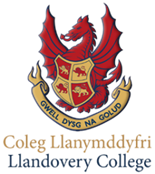 Llandovery College TeacherLlandovery College seeks to provide a truly transforming experience in which intellectual, artistic, sporting, spiritual and social development is at the heart. Llandoverians and their parents join a caring community that recognises and nurtures the innate ability in every individual. The College aims to produce grounded young men and women capable of tackling life’s challenges with confidence, determination and cheerfulnessOutstanding teaching and learning lies at the heart of achieving our mission. In accordance with the College Quality Assurance Agreement all teachers at the College are expected to:prepare and deliver lessons to a range of classes that facilitate outstanding learningmark work, give appropriate feedback and maintain records of pupils' developmentselect and use a range of different learning resources to meet pupils’ varying needstake responsibility for pupil attainment, progress and agreed outcomes research new topic areas and maintain up-to-date subject knowledgecontribute to curriculum developmentlead subjects and contribute to administration in agreement with line-managers as appropriate in small departmentssupport Academic Leads in the creation of outstanding schemes of workprepare pupils for qualifications and external examinationsmaintain interesting and stimulating classroom spacemanage pupil behaviour in the classroom and on the College campus support the work of teaching assistants, trainee teachers and newly qualified teachersparticipate in departmental outings, meetings, parents' evenings and training eventsundergo observation and participate in regular in-service training (INSET)contribute to the synergy between Prep and senior schools participate enthusiastically in and further develop a flourishing co-curricular programmeundertake pastoral duties and Tutor responsibilitiessupport and encourage pupils on a group or individual basis as necessaryWider Expectations All Llandovery College staff are expected to:actively support the mission statementmaintain high professional standards at all timesnever demean or discriminate against pupils, parents or colleaguesobserve confidentiality as consistent with legal requirementsmaintain high standards of honesty and integritynever bring the College or their profession into disreputealways take reasonable care of pupils and the campusengage with efforts to improve the College’s sustainabilitydress appropriately to their profession and the nature of the Collegecooperate and collaborate with colleagues, pupils and parents in a courteous and constructive mannernever deliberately undermine the authority of the Warden and colleaguessupport the College’s Mission and comply with policies and procedures and relevant children’s actssubmit to appropriate appraisal and observation